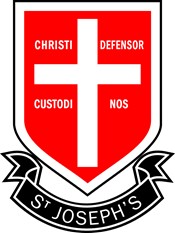 Computer Science KS3 Tracking Booklet2018/19Year 7Tracking DataMy end of KS3 TARGET is:Leading learning questionsWhat have you learnt?What level are you working at?How can you improve your level?What is your learning profile?How many house points do you have?Literacy marking codessp		Word underlined for spelling correction.(Correct spelling is written in the margin or at the bottom of the page. Pupils to write the correct spelling 5 times on the spelling page at the back of their book / folder)P 		Insert missing punctuation / correct punctuation// 		New paragraph needed?? 		This does not make sense / check for grammatical errors^		Insert missing wordPr		Have you proof read this / need to proof readUnit 1 – Computer SystemsKeywordsComputer Systems   Input      Output            Storages		CPU		Cores	    Clock Speed		Operating System	           Software                   Hardware                 PeripheralsCache                  RAM                    Fetch                         Decode                        ExecuteCyberbullying                      Virus                            Sexting                  e-safety                  Unit 2 – Computational ThinkingKeywordsComputational thinking                 Decomposition                     Abstraction                 AlgorithmsPattern match                     Bubble sort                  Insertion sort     Flowchart                PseudocodeUnit 3 – Visual Programming (Scratch)KeywordsControl	Scratch	Input	Output	Sensor	Broadcast	Instruction	FlowchartProgram	Sprite		Background		Stage		Costume	Model		ScriptProgramming Constructs         Sequence               Selection        Iteration              Unit 4 – Python TurtleKeywordsControl	Scratch	Input	Output	Sensor	Broadcast	Instruction	FlowchartProgram	Sprite		Background		Stage		Costume	Model		ScriptUnit 5 – Using technology safely, securely and responsiblyKeywordsEthical    Legal          Environmental                   Command Words              Stakeholders              Technology     Copyright         Design & Patterns              Computer and Misuse Act  Command words        Discuss                EvaluateNotesComputer Science KeywordsName GroupTeacherReport CycleWorking At (WA)Working Towards (WT)Learning Profile(LP)On Target?Autumn 1Autumn 2Spring 1Spring 2Summer 1Summer 2No.LessonSoftwareHomework1Logging In / Creating Folders, Computing Rules PosterIE / PPTCreate a Computing Rules Poster2Online Safety: cyberbullying, virus, sextingIE/ChromeDesign e-safety Screensaver aimed at 11 year olds warning of the dangers of the internet and how to stay safe.3Emails; Log on to email account, email etiquette, office 365Office 365Explore OneDrive4Understand the purpose and function of  a Computer System: Input, Process, Output, StorageUse any drawing software to design a new mobile phoneDesigns should be labelled to identify input, processing, storage and output devices5Identify some input and output devicesResearch input and output device that helps overcome a disability6Name and Identify different Components of a Personal ComputerBuilding a Computer Project7Know the purpose and functions of a CPU 8Operating systems;  software, the purpose and functions of an operating systemWrite a magazine-style review for PC World on a mobile phone Operating System9Extended Writing skills10End of Unit 1 AssessmentNational Curriculum Level Criteria“Understand the hardware and software components that make up computer systems, and how they communicate with one another and with other systems”National Curriculum Level Criteria“Understand the hardware and software components that make up computer systems, and how they communicate with one another and with other systems”National Curriculum Level Criteria“Understand the hardware and software components that make up computer systems, and how they communicate with one another and with other systems”Grade 2I know some facts about how a computer worksI can answer some state, label and identify questionsI can log on to my e-mail account and send an e-mail.I understand the risks of online and mobile technology threatsGrade 3I can describe some parts of a computerI can give examples of hardware and softwareI know what is an operating systemI know some facts about how computers communicateI can communicate digitally by formatting and sending e-mails using contact lists, and am able to reply to the e-mails I get.I can explain the harm virus cause and know what to do to prevent them. Grade 4I can explain how a computer system works; IPOSI can compare different memory and storage typesI can label Von Neumann architecture diagramI can list some features of the operating systemI can communicate digitally by formatting and sending e-mails using contact lists, and am able to reply to the e-mails I get. I can devise strategies to counteract online and mobile threatsWork assessedExtended Writing Mark schemeVocab1 Lacking vocab, use at least one keyword per sentenceVocab2 Could have more vocab or vocab use is not accurate. Check the updated vocab listVocab3 ExcellentDetail1 A very basic understanding. Use the prompt sheet to structure your answerDetail2 Good understanding, however some sentences and statements could be more detailedDetail3 ExcellentPresentation1 Poor in places, showing little pride and care for your own work.Presentation2 Neatness could be improved in the final redraftPresentation3 ExcellentSpelling, Punctuation and Grammar1 Please do corrections using the keyword list and dictionary. Use the prompt sheet to structure your answer. Proof-read afterwards.Spelling, Punctuation and Grammar2 A few errors need correctingSpelling, Punctuation and Grammar3 ExcellentNo.LessonSoftwareHomework1Know and understand what computational thinking is and be able to define each strand. Use Decomposition to solve a problem.2Spot patterns in a given problem and write down vague rules which can be used to solve the problemComplete the Pattern recognition worksheet3Algorithms- Create algorithms using flowchart. Draw a flow chart which will ask the user to enter two numbers.  Subtract the smallest number from the larger one and display the answer.4Algorithms - Pseudocode5Introduction to Sorting Algorithms-Bubble SortResearch task on Sorting Algorithms6Insertion SortEnd of Unit AssessmentNational Curriculum Grade Criteria“Design, use and evaluate computational abstractions that model the state and behaviour of real-world problems and physical systems  understand several key algorithms that reflect computational thinking [for example, ones for sorting and searching];”National Curriculum Grade Criteria“Design, use and evaluate computational abstractions that model the state and behaviour of real-world problems and physical systems  understand several key algorithms that reflect computational thinking [for example, ones for sorting and searching];”National Curriculum Grade Criteria“Design, use and evaluate computational abstractions that model the state and behaviour of real-world problems and physical systems  understand several key algorithms that reflect computational thinking [for example, ones for sorting and searching];”Grade 3I know what is Computational thinking  I can define the different strands of Computational thinkingI know what an algorithm isI can write algorithms using symbols to solve a problem.I know that computers need precise instructions.  Grade 4I can apply Computational skills to solve a problemI can write simple algorithms to solve a problem  I understand several key algorithms that reflect computational thinkingGrade 5I can write precise and accurate algorithms to solve a problemNo.LessonSoftwareHomework1Introduction to ScratchInput and Output2Controlling movement with the keyboard, costume change, reacting to the background.ScratchAdd sound effects to the colour changes in the crab program.2Cat / Dog tutorialUsing the mouse to control movement, sprites reacting to each other.ScratchWrite the route from your ICT classroom to the fire evacuation meeting point using scratch instructions. (Don’t forget to open the doors!)3Maze Game TutorialResizing/relocating sprites, timed costume changes, using timers.ScratchDesign / storyboard a unique game to develop in scratch.4Free choice extended skill tutorialsScratchMajor HW project. (2wks – 5hrs)Design and program a game in scratch with at least two levels using at least one variable (timer/ stopwatch/velocity/etc.)5Game designStudents to develop their own multi-level game combining skills developed from multiple tutorials,ScratchSelf assessment / evaluation of the project – What have you learnt? What went well? What did you enjoy? What would you do differently next time?6Add timer / stop watch / highest score / resistance / gravity / etc. to your game.ScratchAdd timer / stop watch / highest score / resistance / gravity / etc. to your game.Add sound effects to the colour changes in the crab program.Ext 1Introduction to ScratchCrab – controlling movement with the keyboard, costume change, reacting to the background.ScratchAdd timer / stop watch / highest score / resistance / gravity / etc. to your game.Add sound effects to the colour changes in the crab program.Ext 2Cat / Dog tutorialUsing the mouse to control movement, sprites reacting to each other.ScratchWrite the route from your ICT classroom to the fire evacuation meeting point using scratch instructions. (Don’t forget to open the doors!)National Curriculum Grade Criteria“Use two or more programming languages, at least one of which is textual, to solve a variety of computational problems; design and develop modular programs that use procedures or functions”National Curriculum Grade Criteria“Use two or more programming languages, at least one of which is textual, to solve a variety of computational problems; design and develop modular programs that use procedures or functions”National Curriculum Grade Criteria“Use two or more programming languages, at least one of which is textual, to solve a variety of computational problems; design and develop modular programs that use procedures or functions”Grade 3I can plan the design of a gameI can write simple sequence of instructions to program a gameI know the 3 Programming constructsI can annotate my designed gameGrade 4I can plan a detailed design of a gameI can devise and refine sequences of instructionsI can use models to explore relationships between inputs and outputs and explain how the models workI can create variables that can change during a programGrade 5I can create precise and accurate sequences of instructionsI can change variables within models and explain the impactI can create efficient sequences of instructions including the use of subroutines/functionsI can evaluate my game, identifying areas for developmentNo.LessonSoftwareHomework1Turtle basics- Learning how to make a Turtle draw  on a GUIPython 3.5Complete Lesson 1 sheet2Loops- Iteration-Repeating InstructionsPython 3.5Complete Lesson 2 sheet3Inputs to add User InteractionPython 3.5Complete Lesson 3 sheet4Programming Conditions -SelectionPython 3.5Complete Lesson 4 sheet5Functions/SubroutinesPython 3.5Complete Lesson 5 sheet6Importing and Using Random functionPython 3.5Revise for AssessmentEnd of Unit AssessmentNational Curriculum Level CriteriaNational Curriculum Level CriteriaNational Curriculum Level CriteriaGrade 3Create a simple program showing sequence to draw a shape Create and assign variablesUnderstand python syntax: case sensitiveKnow the 3 programming constructsUnderstand what selection and iteration are Understand what a Subroutine/function isGrade  4Create programs with input statements to create user interactionDescribe and give example code for the 3 programming constructsDraw shapes using LoopsWrite selection statements and comments on codeExplain how to use a subroutine/functionUnderstand the Random functionGrade 5Implement the use of subroutines in program to draw a houseUse the Random function to create random input for a gameNo.LessonSoftwareHomework1EthicsPPTHomework sheet 1: Technologies and how they affect people2CyberbullyingPPT/Word/ PublisherHomework sheet 2 : write an article to respond to the allegations that people are being bullied through social media3Technology and the EnvironmentPPT/IEHomework sheet 3: Research on the impacts of technology on the environment4Legislation – Computer Misuse ActPPTCreate a presentation on all the Acts5Data ProtectionPPT/Word/ PublisherHomework sheet 4:news report6Copyright ActPPT/IE/ WordHomework sheet 5: watch video and answer questionsEnd of Year AssessmentNational Curriculum Level CriteriaNational Curriculum Level CriteriaNational Curriculum Level CriteriaGrade 3•List some ethical, legal, cultural or environmental issues in relation to a given scenario•List some privacy issues in relation to a given scenario•Choose from a given list, which Act is relevant to a particular scenarioGrade 4• Describe some ethical, legal, cultural and/or environmental issues in relation to a given scenario• Describe some privacy issues in relation to a given scenarioGrade 5• List the clauses of the Data Protection Act and Computer Misuse Act and give examples of situations in which they are relevant• Evaluate the impact of and issues related to the use of computers in societyWork Assessed : Extended WritingGrade:Date:What Went Well(WWW)What Went Well(WWW)Even Better If(EBI)You wrote some interesting points. Good effort.  You wrote some interesting points. Good effort.  Make sure you give balanced arguments (Both positive and negative points)You have given some interesting points but lack depth.  You have given some interesting points but lack depth.  Use the whole text block to explain your ideas, giving evidence to back up your pointsYou need to explain the real-world impact in a bit more detail.You need to explain the real-world impact in a bit more detail.Make sure you use relevant real-world examples when you can to show you understand the point fully.Your target is to justify your work fully.Your target is to justify your work fully.Use Point | Evidence | Justify to help you plan then write your answer.Go GreenGo GreenGo GreenGo GreenGo GreenKeyword / TermDefinition